Publicado en Ciudad de México el 16/06/2022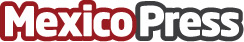 Crece la Inversión en modernos desarrollos educativos para MéxicoLa solución educativa TICMAS recibirá  una inversión de filantropía de riesgo para expandir su desarrollo en el territorio mexicanoDatos de contacto:Mercedes Conte    +54 911 50488424Nota de prensa publicada en: https://www.mexicopress.com.mx/crece-la-inversion-en-modernos-desarrollos Categorías: Nacional Finanzas Telecomunicaciones Educación http://www.mexicopress.com.mx